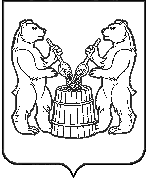 АДМИНИСТРАЦИЯ УСТЬЯНСКОГО МУНИЦИПАЛЬНОГО РАЙОНААРХАНГЕЛЬСКОЙ ОБЛАСТИПОСТАНОВЛЕНИЕот 27 марта  2020 года № 410р.п. ОктябрьскийОб установлении размера платы за содержание и ремонт общего имущества в многоквартирных домах, находящихся на территории муниципального образования «Киземское» В соответствии со статьей 156 Жилищного кодекса Российской Федерации, на основании протокола № 1 общего собрания собственников помещений в многоквартирном доме № 3 по улице Гагарина в поселке Кизема Устьянского района Архангельской области от 26 февраля 2020 года, протокола № 1 общего собрания собственников помещений в многоквартирном доме № 2 по улице Гагарина в поселке Кизема Устьянского района Архангельской области от 27 февраля 2020 года, протокола № 1 общего собрания собственников помещений в многоквартирном доме № 1 по улице Гагарина в поселке Кизема Устьянского района Архангельской области от 26 февраля 2020 года, протокола № 1 общего собрания собственников помещений в многоквартирном доме № 12 по улице Терешковой в поселке Кизема Устьянского района Архангельской области от 25 февраля 2020 года, протокола № 1 общего собрания собственников помещений в многоквартирном доме № 3 по улице Терешковой в поселке Кизема Устьянского района Архангельской области от 24 февраля 2020 года, протокола № 1 общего собрания собственников помещений в многоквартирном доме № 1 по улице Терешковой в поселке Кизема Устьянского района Архангельской области от 24 февраля 2020 года, протокола № 1 общего собрания собственников помещений в многоквартирном доме № 3 по улице Некрасова в поселке Кизема Устьянского района Архангельской области от 29 февраля 2020 года, протокола № 1 общего собрания собственников помещений в многоквартирном доме № 4а по улице Спортивная в поселке Кизема Устьянского района Архангельской области от 29 февраля 2020 года,   протокола № 1 общего собрания собственников помещений в многоквартирном доме № 4 по улице Гагарина в поселке Кизема Устьянского района Архангельской области от 27 февраля 2020 года, протокола № 1 общего собрания собственников помещений в многоквартирном доме № 5 по улице Некрасова в поселке Кизема Устьянского района Архангельской области от 29 февраля 2020 года, протокола № 1 общего собрания собственников помещений в многоквартирном доме № 15 по улице Ленина в поселке Кизема Устьянского района Архангельской области от 28 февраля 2020 года,  протокола № 1 общего собрания собственников помещений в многоквартирном доме № 16 по улице Ленина в поселке Кизема Устьянского района Архангельской области от 28 февраля 2020 года, протокола № 1 общего собрания собственников помещений в многоквартирном доме № 7 по улице Терешковой в поселке Кизема Устьянского района Архангельской области от 25 февраля 2020 года, протокола № 1 общего собрания собственников помещений в многоквартирном доме № 10 по улице Ленина в поселке Кизема Устьянского района Архангельской области от 27 февраля 2020 года, протокола № 1 общего собрания собственников помещений в многоквартирном доме № 13 по улице Советская в поселке Кизема Устьянского района Архангельской области от 28 февраля 2020 года, протокола № 1 общего собрания собственников помещений в многоквартирном доме № 4 по улице Некрасова в поселке Кизема Устьянского района Архангельской области от 29 февраля 2020 года, протокола № 1 общего собрания собственников помещений в многоквартирном доме № 6 по улице Некрасова в поселке Кизема Устьянского района Архангельской области от 29 февраля 2020 года, протокола № 1 общего собрания собственников помещений в многоквартирном доме № 4 по улице Терешковой в поселке Кизема Устьянского района Архангельской области от 25 февраля 2020 года, протокола № 1 общего собрания собственников помещений в многоквартирном доме № 11 по улице Ленина в поселке Кизема Устьянского района Архангельской области от 28 февраля 2020 года, администрация муниципального образования «Устьянский муниципальный район» ПОСТАНОВЛЯЕТ:1. Утвердить с 01 марта 2020 года для нанимателей жилых помещений, находящихся в собственности муниципального образования «Устьянский муниципальный район» следующие тарифы на содержание и ремонт общего имущества в многоквартирных домах, находящихся на территории муниципального образования «Киземское» с одного квадратного метра:3. Настоящее постановление вступает в законную силу со дня его официального опубликования и распространяется на правоотношения, возникшие с 01 марта 2020 года.4. Настоящее постановление опубликовать в муниципальном вестнике «Устьяны» и разместить на официальном сайте администрации муниципального образования «Устьянский муниципальный район».Глава Устьянского муниципального района			                       А.А. Хоробров№ п/пНазвание улицу№ домаУчетно-организационные услугиАварийное обслуживаниеОбслуживание электрооборудованияХФС водыСодержание жилого помещенияТекущий ремонт1Некрасова 313,585,002Некрасова 513,582,083Спортивная 4а13,583,004Некрасова 42,183,422,607,005Некрасова 62,183,422,605,006Терешковой 12,183,422,603,007Терешковой 32,183,422,6012,008Терешковой 42,183,422,605,009Терешковой 72,183,422,604,0010Терешковой 122,183,422,600,0011Гагарина 12,183,420,0010,0012Гагарина 22,183,422,6010,0013Гагарина 32,183,422,609,0014Гагарина 42,183,422,600,0015Ленина 102,183,422,6030,0016Ленина 112,183,422,604,9830,0017Ленина 152,183,422,602,455,0018Ленина 162,180,002,6010,0019Советская 132,183,422,603,00